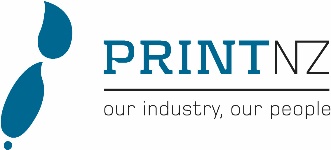 26th INDUSTRY ANNUAL GOLF DAYSPONSORSHIP REGISTRATION FORMPlease indicate your payment method on the attached form.Alternatively, any donations of goods or vouchers to the prize pool would be gratefully received and assist in making this a successful day.Any queries regarding sponsorship can be directed to Glenda Keegan on 0274 454 117.  Please complete this page and email to pam.seymour@printnz.co.nzSPONSORSHIP REGISTRATION FORMCompany Name:	________________________________________Contact Person:	________________________________________Payment Options	Payment for $__________ will be paid as follows:Direct Credit - 06 0501 0035906 02	Ref: Wellington Golf 2021Credit Card – please complete details belowInvoice me (members only)		 Visa	 Mastercard			Credit Card:							  Exp                                              3 digit security code on back of credit cardCardholders Name	__________________________________ Signature	__________________________________GST NO: 10-161-746Please retain a copy of this registration as it will become a GST invoice once paidEntries Close 24th September 2021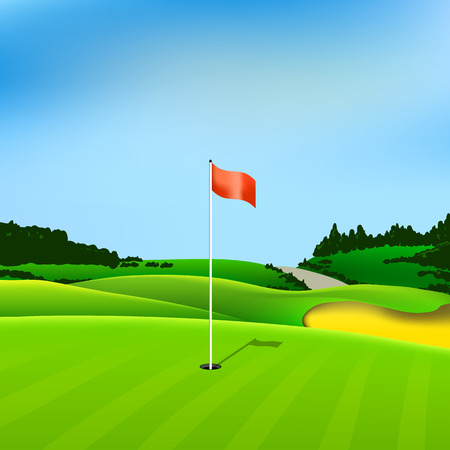 FRIDAY 8th October 2021SHANDON GOLF COURSEOPTION 1OPTION 2HOLE SPONSORSHIPGENERAL SPONSORSHIP$520 + GST per hole$260 + GST(incl registration for a team of 4 players)(incl registration for two players)OPTION 3 – OTHER:Sponsorship of golf ballsSponsorship of pensDonation of prize/s(for these items please contact Glenda Keegan on 0274 454 117)SPONSORS NAME:CONTACT:POSTALADDRESS:PHONE:(       )EMAIL:YesHole sponsorship - enclosed payment $520 +GST = $598.00 inclGeneral sponsorship - enclosed payment of $260 +GST = $299.00 inclFor promotional purposes i.e. Banners, programmes, electronic artwork should be emailed to Glenda.keegan@printnz.co.nzFRIDAY 8th October 2021SHANDON GOLF COURSEJackson St, Petone